Sale and Purchase of Agricultural, Forestry and Fishing Productsin the Republic of Serbia – I quarter 2013 –In the first quarter 2013, compared with the same period 2012, total sale and purchase value of agricultural, forestry and fishing products in the Republic of Serbia increased by 7.6%, expressed at current prices and decreased by 9.3% at constant prices. In the structure value of sale and purchase, in the first quarter 2013, the most notable were the following groups of products: cereals – 38.0%, milk – 24.6%, livestock – 23.1% and industrial crops – 4.4%. 1. Sale and purchase by regions 2. Sale and purchase by groups of products1)   Base: the same period of 2012.3. Sale and purchase of the selected products 1)   Base: the same period of 2012.Methodological explanationsData on sale and purchase of agricultural, forestry and fishing products are obtained from Monthly report on realized agricultural production of legal entities in agriculture (PO- TRG- 33) and from Monthly report on purchase of agricultural products from individual holdings (TRG-31). Value of delivered products is calculated according to selling producers’ prices and value of purchase is computed according to purchasing prices, which organizations pay to individual holdings, for taken products. Value of sale, i.e. purchase does not include the following: VAT, packaging, transportation costs, costs of keeping and storage, discounts, as well as the determined bonuses that producers get for delivered products. Data on livestock, in table 3, refer only to cattle for slaughter. The main aim of the survey is obtaining the data that are used for calculation of producers’ price indices of agricultural and fishing products (Statistical release CN 40). Starting from 1999 the Statistical Office of the Republic of Serbia has not at disposal and may not provide available certain data relative to AP Kosovo and Metohia and therefore these data are not included in the coverage for the Republic of Serbia (total).Methodological explanations regarding sale and purchase are available on the website of the Statistical Office of the Republic of Serbia: http://webrzs.stat.gov.rs/WebSite/Public/PageView.aspx?pKey=105http://webrzs.stat.gov.rs/WebSite/Public/PageView.aspx?pKey=141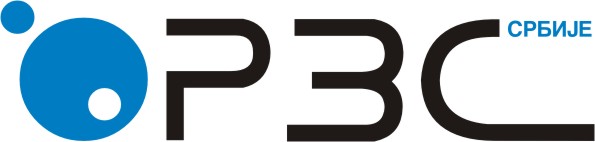 Republic of SerbiaStatistical Office of the Republic of SerbiaISSN 0353-9555STATISTICAL RELEASESTATISTICAL RELEASEPМ12Number 137 - Year LXIII, 03.06.2013Number 137 - Year LXIII, 03.06.2013Turnover statisticsTurnover statisticsSERB137 PМ12 030613Turnover, thousand RSDTurnover, thousand RSDTurnover, thousand RSDTurnover, thousand RSDIndices,Current prices                   I - III 2013I - III 2012I - III 2013201320132013Indices,Current prices                   I - III 2013I - III 2012I - III 2013IIIIIIIndices,Current prices                   I - III 2013I - III 2012Republic of Serbia24144618734126370242599779096107,6Belgrade region3473586128969810919641091924143,1 Sale from production of enterprises 316866111863579802891002015146,3Purchase from individual holdings30492410334111167589909116,5Vojvodina region1470015939443364110548664527496,4 Sale from production of enterprises 8732008205100321784884502517115,6Purchase from individual holdings596815118933331932060214275877,6Šumadija and West Serbia region3745536122089312145771310066129,0 Sale from production of enterprises 558387138012199902220473177,0Purchase from individual holdings3187149108288210146751089593123,1South and East Serbia region2225338886336607170731832119,7 Sale from production of enterprises 572524240440110461221623106,4Purchase from individual holdings1652814645895496709510209125,0Kosovo and Metohia region......                   ...                   ...                       ... Sale from production of enterprises ...............Purchase from individual holdings...............Turnover, thousand RSDTurnover, thousand RSDTurnover, thousand RSDIndices, total, current prices1)Indices, total, current prices1)Indices, total, current prices1)Indices, total, current prices1)I - III 2013I - III 2013I - III 2013I - III 2013201320132013TotalSalePurchaseI - III 2013IIIIIITotal241446181303158011113038107,6113,2109,3102,7Cereals91633645994245316911995,397,887,499,0Industrial crops1064019853951210068101,7161,1130,781,2Fodder crops 1860171839282089219,61858,0246,2177,1Vegetables 22900115300875993140,8156,0128,9143,2Fruit and grapes351519114646236873123,3202,488,364,6Livestock556779229830692584723120,7128,6129,7107,6Poultry and eggs1108262106353344729169,0151,0247,6134,4Milk593059013182764612314109,5109,4112,9106,8Dairy products3960399356145,143,723,9128,2Leather, wool and feathers74677651268165173,11231,983,0157,2Honey and wax9068018790494231,7421,2172,3194,9Wood334-3346,51,010-Fish206849206849-59,138,478,479,3Other products16755315297614576142,5435,1159,383,0Quantities, tonsQuantities, tonsQuantities, tonsIndices, total 1)Indices, total 1)Indices, total 1)Indices, total 1)I - III 2013I - III 2013I - III 2013I - III 2013201320132013TotalSalePurchaseI - III 2013IIIIIIWheat143142557988734498,9107,092,198,8Maize, grains 83658380204563831,326,932,533,8Tobacco (dried leaf)54-548,99,0--Potatoes2231161361875,375,8102,254,2Beans1-125,0---Onions1053845209100,0147,281,390,8Cabbage (heads)962-962176,2633,338,6181,6Apples, edible54911339415297,5177,261,544,3Calves7337054,184,843,843,6Heifers605217494303111,4121,3109,6104,2Other cattle (cows, oxen, etc.)   19408201121120,6275,6102,283,1Pigs343194149120,8115,2164,5100,0Pigs, fattened 1687812668421196,985,8118,187,6Other pigs (sows, etc.)555915214038190,3293,2206,4150,6Lambs1212119103,4110,6127,393,2Sheep and lambs9739499,766,7217,1107,1Chickens, fattened (broilers)32663125141271,5157,2231,9386,2Eggs (consumption), thous. units509025081884137,7116,3255,393,8Cow’s milk, thous. liters 1782773444314383397,297,099,895,3Carps 491491-39,528,059,349,6Other freshwater fish200200-167,968,9117,3287,9Contact:  slavica.jotanovic@stat.gov.rs  phone: 011 2412-922  ext. 330	Published and printed by: Statistical Office of the Republic of Serbia, Milana Rakica 5, Belgrade Phone: +381 11 2412922 ● Fax: +381 11 2411260 ● www.stat.gov.rs Responsible: Dragan Vukmirovic, PhD, Director
Circulation: 20 • Issued quarterly